REGULAMIN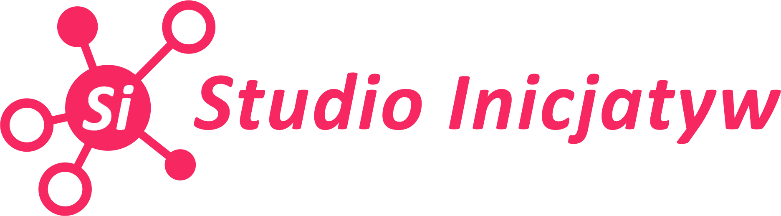 JESIENNEGO TURNIEJU DLA DZIECI I MŁODZIEŻYI CelePopularyzacja gry w szachy w mieście SłupskUmożliwienie uzyskania wyższych kategorii szachowych: V i IV.Zacieśnienie i pogłębienie kontaktów koleżeńskich pomiędzy uczestnikami zawodów. Podniesienie poziomu gry, rozwój intelektualny dzieci i młodzieży.Propagowanie zasad fair – play (umiejętność bycia zwycięzcą lub zwyciężonym).Ujawnianie oraz rozwijanie zainteresowań i uzdolnień dzieci i młodzieży.Stworzenie atmosfery zdrowej rywalizacji i współzawodnictwa.II  OrganizatorJesienny Turniej dla Dzieci i Młodzieży edycja druga to inicjatywa oddolna zgłoszona przez Dymitra Aniskiewicza w ramach konkursu Studia Inicjatyw SOK. Turniej jest finansowany ze środków Słupskiego Ośrodka Kultury. Turniej Odbywa się pod Honorowym Patronatem Prezydentki Miasta Słupska Krystyny Danileckiej  - Wojewódzkiej. III Termin i miejsceTermin: 24-25 września 2022 r., początek godz. 10.00Miejsce: Emcek al. 3 Maja 22 SłupskIV UczestnictwoPrawo udziału w Turnieju mają uczestnicy do rocznika 2005 roku (17 lat).V Zgłoszenia Zawodnicy zgłaszają swój udział w formie telefonicznej: 507 846 261 lub za pomocą poczty elektronicznej: emcek@sok.slupsk.pl do 21 września 2022 r. Oraz na stronie www.chessarbiter.com. Po tym terminie nie gwarantujemy uczestnictwa w Turnieju. Potrzebne informacje: dane zawodników: imię i nazwisko + data urodzenia + kategoria szachowa + kontakt telefoniczny do zgłaszającego.W dniu zawodów przed turniejem konieczne jest potwierdzenie obecności u sędziego.
VI System rozgrywek, tempo gryZawody rozgrywane są systemem szwajcarskim na dystansie 9 rund Turniej zostanie rozegrany w dwóch grupach :Turniej „A” do rocznika 2010 (12 lat) Turniej „B” do rocznika 2005 (17 lat)I dzień – 5 rund.II dzień – 4 rundy. 2. Tempo gry wynosi po 30 minut na każdego zawodnika.3. Obowiązują przepisy Polskiego Związku Szachowego.4. Spóźnienie ponad 15 minut powoduje przegranie partii.VII Ocena wyników1. Kolejność miejsc ustala się według następujących kryteriów: – suma zdobytych punktów,– wartościowanie średnie Buchholza,– wartościowanie pełne Buchholza, – większa ilość zwycięstw.VIII Nagrody Jeden zawodnik może otrzymać jedną nagrodę. NAGRODY W TURNIEJU:dyplomy za I, II, III miejsce oraz  przewidziane są upominki i nagrody rzeczowe. W Turnieju A 1. Nagroda w postaci bonu upominkowego w wysokości 150 zł2. Nagroda w postaci bonu upominkowego w wysokości 100 zł3. Nagroda w postaci bonu upominkowego w wysokości 50 złPozostałe:Nagroda w postaci bonu upominkowego w kategorii do 9 lat w wysokości 50 złNagroda w postaci bonu upominkowego dla najlepszej szachistki w wysokości 100 złW Turnieju B 1. Nagroda w postaci bonu upominkowego w wysokości 250 zł2. Nagroda w postaci bonu upominkowego w wysokości 200zł3. Nagroda w postaci bonu upominkowego w wysokości 150 złPozostałe:Nagroda w postaci bonu upominkowego w kategorii do 15 lat w wysokości 50 złNagroda w postaci bonu upominkowego dla najlepszej szachistki w wysokości 100 zł Wszyscy uczestnicy turnieju otrzymają bawełniane torby pamiątkowe i drobne upominki. Ustalenia Końcowe: Turniej rozgrywany jest zgodnie z przepisami Polskiego Związku Szachowego. 15 minut od rozpoczęcia rundy zawodnik nieobecny przegrywa partię. Grających i kibiców obowiązuje całkowity zakaz korzystania z telefonów na sali gry.Interpretacja regulaminu należy do sędziego głównego.Na sali gry nie mogą poza zawodnikami, sędziami i organizatorami przebywać inne osoby.Zdjęcia z turnieju będą dostępne na stronach Słupskiego Ośrodka Kultury http://www.sok.slupsk.pl/ oraz mediach społecznościowych.  Biorąc udział w turnieju uczestnik wyraża zgodę na:a) Utrwalanie swojego wizerunku przez organizatorów,b) Korzystanie przez organizatorów z wizerunku utrwalonego w związku z realizacją turnieju oraz przenosi na organizatorów w zakresie nieograniczonym czasowo i terytorialnie wszelkie prawa do korzystania i rozporządzania wizerunkiem uczestnika i jego nagraniami (fotograficznymi, audiowizualnymi, dźwiękowymi) zarejestrowanymi w związku z turniejem,c) Przetwarzanie przez organizatorów jego danych osobowych zawartych w zgłoszeniu do udziału w turnieju, potrzebnych dla organizacji tego turnieju. d) Dane osobowe przechowywane będą u organizatorów.